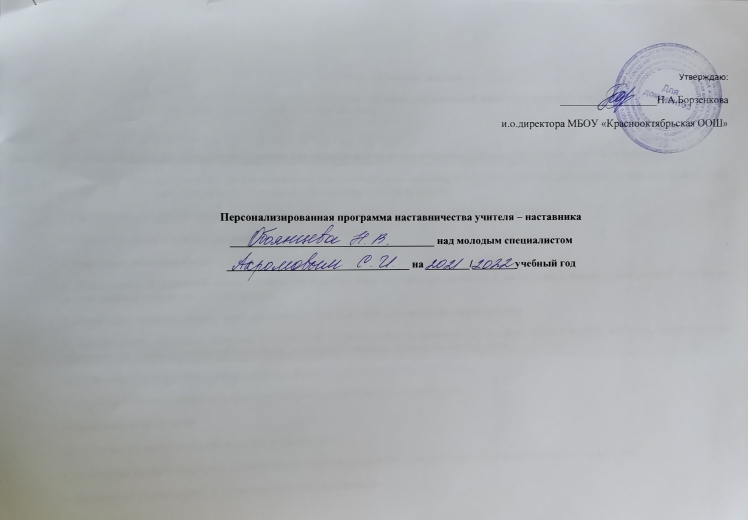 Пояснительная записка Цель программы – создание организационно-методических условий для успешной адаптации молодого специалиста к работе в школе и осуществления воспитательной работы с классным коллективом. Задачи: выявить затруднения молодого специалиста в педагогической практике и оказать необходимую помощь по их преодолению;  создать условия для развития профессиональных навыков молодого педагога, в том числе навыков применения различных средств, форм обучения и воспитания, психологии общения со школьниками и их родителями;  мотивировать молодого педагога к самообразованию и профессиональному самосовершенствованию. оказание помощи в ведении документации учителя.Содержание деятельности: 1. Диагностика затруднений молодого педагога и выбор форм организации обучения и воспитания и оказание необходимой помощи на основе анализа выявленных потребностей. 2. Посещение уроков молодого педагога и определение способов повышения их эффективности.  3. Ознакомление молодого педагога с основными направлениями и формами активизации познавательной, научно-исследовательской деятельности учащихся во внеурочное время (олимпиады, смотры, предметные недели, и др.). 4. Демонстрация молодому педагогу опыта успешной педагогической деятельности. 5. Организация мониторинга и рефлексии эффективности совместной деятельности.Ожидаемые результаты:успешная адаптации молодого педагога в учреждении; повышение профессиональной компетентности молодого педагога в вопросахорганизации образовательного процесса;  обеспечение непрерывного повышения качества преподавания;  совершенствование методов работы молодого педагога по развитию творческой и самостоятельной деятельности обучающихся;  использование в работе начинающих педагогов современных педагогических технологий; умение проектировать воспитательную систему, работать с классом на основе изучения личности ребенка, проводить индивидуальную работу с обучающимися.КАЛЕНДАРНЫЙ ПЛАН РАБОТЫПриложение 1.АНКЕТА ДЛЯ НАЧИНАЮЩЕГО УЧИТЕЛЯУдовлетворяет ли вас уровень вашей профессиональной подготовки? да; нет; частично.Каких знаний, умений, навыков, компетенций Вам не хватало в начальныйпериод педагогической деятельности?В каких направлениях организации учебно-воспитательного процесса выиспытываете трудности:– в календарно-тематическом планировании: да; нет; частично. – в проведении уроков: да; нет; частично. – в проведении внеклассных мероприятий: да; нет; частично. – в общении с коллегами, администрацией: да; нет; частично. – в общении с учащимися, их родителями: да; нет; частично; – другое (допишите)_____________________________________Что представляет ли для вас трудность: – формулировка целей урока: да; нет; частично.– выбор соответствующих методов и методических приемов для реализации целейурока да; нет; частично; - мотивация деятельности учащихся да; нет; частично; - формулировка вопросов проблемного характера да; нет; частично; - создание проблемно-поисковых ситуаций в обучении да; нет; частично; - подготовка для учащихся заданий различной степени трудности да; нет; частично; - активизация учащихся в обучении да; нет; частично; - организация сотрудничества учащихся да; нет; частично; - организация само- и взаимоконтроля учащихся да; нет; частично; - организация своевременного контроля и коррекции образовательных достиженийучащихся да; нет; частично; развитие творческих способностей учащихся да; нет; частично; – другое (допишите)_______________________Каким формам повышения квалификации своей профессиональной компетентности отдали бы вы предпочтение в первую, вторую и т.д. очередь (пронумеруйте в порядке выбора): – cамообразованию;– практико-ориентированному семинару; – курсам повышения квалификации; – мастер-классам; – творческим лабораториям; – индивидуальной помощи со стороны наставника; – предметным кафедрам; – школе начинающего учителя; – другое (допишите)______________Если бы вам предоставили возможность выбора практико-ориентированных семинаров для повышения своей профессиональной компетентности, то в каком из них Вы приняли бы участие в первую, во вторую и т. д. очередь (пронумеруйте в порядке выбора): – типы уроков, методика их подготовки и проведения; – методы обучения и их эффективное использование в образовательном процессе; – приемы активизации учебно- познавательной деятельности учащихся; – учет и оценка современных образовательных результатов учащихся; – психолого-педагогические особенности учащихся разных возрастов; – урегулирование конфликтных ситуаций; – формы работы с родителями; – формы и методы педагогического сотрудничества с учащимися; – другое (допишите)__________________ _____________Приложение 2.ОТЧЕТ-АНКЕТА НАСТАВЛЯЕМОГО О ПРОЦЕССЕ ПРОХОЖДЕНИЯ НАСТАВНИЧЕСТВА И РАБОТЕ НАСТАВНИКА Уважаемый сотрудник! Предлагаем вам принять участие в оценке наставничества _______________________ (ФИО наставника) в отношении __________________________ (Ваши ФИО).Ваши ответы помогут при выявлении наиболее типичных трудностей, с которыми сталкивается сотрудник на новом месте работы. В результате ваших искренних ответов на вопросы этой анкеты будут определены лучшие наставники, а также выявлены проблемы адаптации в процессе наставничества сотрудника, на которые руководителям структурных подразделений следует обратить внимание, что в конечном итоге поможет быстрее освоиться на новом рабочем месте не только вам, но и будущим новичкам. Используя шкалу от 1 до 10 (где 10 – максимальная оценка, 1 – минимальная оценка), проведите оценку по нижеследующим параметрам. 1. Достаточно ли было времени, проведенного с вами наставником, для получения необходимых знаний и навыков? 2. Как бы вы оценили требовательность наставника? 3. Насколько полезными в работе оказались полученные в ходе наставничества теоретические знания по вашей специализации? 4. Насколько полезными в работе оказались полученные в ходе наставничества практические навыки по вашей должности? 5. Насколько быстро вам позволили освоиться на новом месте работы знания об истории, культуре, принятых нормах и процедурах работы внутри образовательной организации? 6. Являются ли полученные в ходе наставничества знания и навыки достаточными для самостоятельного выполнения обязанностей, предусмотренных вашей должностью? 7. Расставьте баллы от 1 до 10 для каждого из методов при оценке времени, потраченного наставником на различные способы обучения при работе с вами (1 — метод почти не использовался, 10 — максимальные затраты времени) • В основном самостоятельное изучение материалов и выполнение заданий, ответы наставника на возникающие вопросы по электронной почте • В основном самостоятельное изучение материалов и выполнение заданий, ответы наставника на возникающие вопросы по телефону • Личные консультации в заранее определенное время • Личные консультации по мере возникновения необходимости • Поэтапный совместный разбор практических заданий 8. Какой из перечисленных или иных использованных методов вы считаете наиболее эффективным и почему? 9. Какие наиболее важные, на ваш взгляд, знания и навыки для успешного выполнения должностных обязанностей вам удалось освоить благодаря прохождению наставничества? 10. Кто из Ваших коллег кроме наставника, особенно помог вам в период адаптации? 11. Какой из аспектов адаптации показался вам наиболее сложным? 12. Кратко опишите ваши предложения и общие впечатления от работы с наставником: Дата Подпись______________/___________СодержаниеСроки Форма работыПривлекаются к решению вопросаСоставление и согласование индивидуальных планов работы наставников и молодых специалистовОктябрь Методический  советАдминистрация 1. «Мой портрет» (определение круга профессиональных интересов, проблем в работе молодого специалиста) (Приложение 1) 2. Знакомство с сайтом образовательной организации и основными локальными актами, регламентирующими деятельность учителя: УСТАВ МБОУ «Краснооктябрьская ООШ»; Правила внутреннего трудового распорядка для работников МБОУ «Краснооктябрьская ООШ»; Положение о единых требованиях к устной и письменной речи, к проведению письменных работ и проверке тетрадей, к ведению внутришкольной документации; Положение о внутренней системе оценки качества образования МБОУ «Краснооктябрьская ООШ»; Положение о формах, периодичности и порядке текущего контроля успеваемости и промежуточной аттестации учащихся; Календарный учебный график на учебный год; Список учебников, используемых при реализации образовательных программ в учебном году. 3. Инструктаж по работе с электронным журналом. 4. Помощь в составлении календарно-тематического планирования. 5. Составление графика посещений уроков молодого специалистаОктябрь Консультации, собеседование, моделированиеРабота наставника и молодого специалиста.Администрация 1. Методы и организационные формы обучения. Рациональное применение методов обучения. 2. Работа с родителями (содержание, формы и методы работы). 3. Выбор приоритетной методической темы для самообразованияНоябрь Работа наставника и молодого специалиста. ГрупповаяПедагогический коллективАнализ урока. Виды анализа. Индивидуализация и дифференциация в обучении: различия, формы, методы.Ноябрь Практикум Работа наставника и молодого специалиста.Педагогический коллективМетоды и приемы развития познавательной мотивации учащихся Методика проведения внеклассных мероприятий и праздниковДекабрь Круглый стол Работа наставника и молодого специалиста.Методист Работа по организации развития и совершенствования кабинета. Работа с дневниками учащихся. Применение документа «Положение о единых требованиях к устной и письменной речи, к проведению письменных работ и проверке тетрадей, к ведению внутришкольной документации»Январь Консультация Работа наставника и молодого специалиста.Педагогический коллективПосещение уроков опытных учителей с целью наблюдения и последующим анализом.  Подготовка к участию в соревнованиях оформление заявки и необходимых документовВ течение учебного годаНаблюдение, анализ Работа наставника и молодого специалистаПедагогический коллективПроектная работа на уроках и во внеурочное время.  Посещение уроков опытных учителей с целью наблюдения по предложенной схеме с последующим анализом. Наблюдение за коммуникативным поведением учителя.  Знакомство с новыми педагогическими технологиямиВ течение учебного годаРабота в составе творческой группыПедагогический коллектив1. Организация самостоятельной работы на уроке. 2. «Портфолио» учителяФевраль Практическое занятиеПедагогический коллективФормы и методы организации внеурочной деятельности, досуга учащихсяМарт Групповая Работа наставника и молодого специалиста.Педагогический коллективВыступление молодого специалиста на заседании педагогического совета о состоянии работы по теме самообразования.Апрель Консультация Работа наставника и молодого специалистаМетодист Подведение итогов работы за год. Анализ качества успеваемости учащихся. Отчёт о результатах работы по теме самообразования. Планирование плана саморазвития на следующий учебный год.Отчет наставника о работе за годМай СобеседованиеМетодист 